База професійного інструментарію фахівців психологічної служби у системі освіти України  https://encryptedtbn0.gstatic.com/images?q=tbn:ANd9GcTrju6M8pjY6NI9mFtvkDNKuQFDc_3Fmjm5HA&usqp=CAU1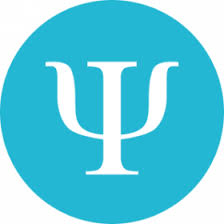 .Діагностична робота;.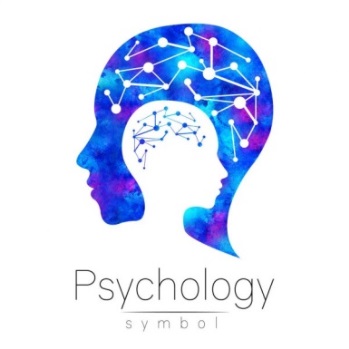 Консультативна робота;Корекційно-розвиткова робота;профілактична робота;Просвітницька робота;Навчальна діяльність;Організаційно-методична робота.Застосування діагностичних мінімумів працівників психологічної служби  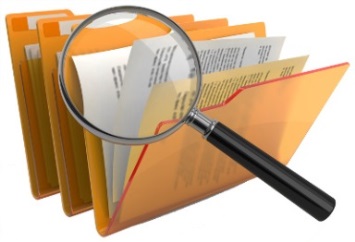 (за ред. В.Г. Панка)https://drive.google.com/file/d/1QJkE1y2Hv_aCYebtjEEdRY1H5Soz7uhr/view Методичні рекомендації щодо впровадження циклограм діяльності працівників психологічної служби 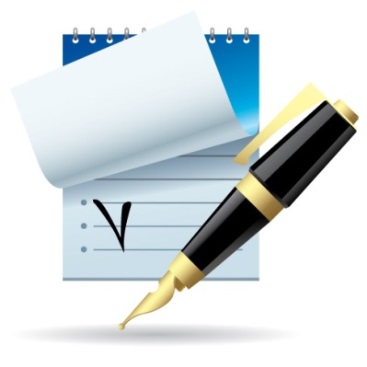 (за загальною редакцією В.Г. Панкаhttps://drive.google.com/file/d/1NNZw3Oqr009dbx1wKofZuwwja331Ly2X/viewОбліково-звітна документація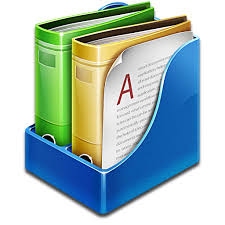 шкільного психологаhttps://shag.com.ua/navchaleno-metodichnij-posibnik-golovnij-redaktor-v-v-grigoras.htmlМетодичні матеріали щодо профорієнтаційної роботи для працівників психологічної служби :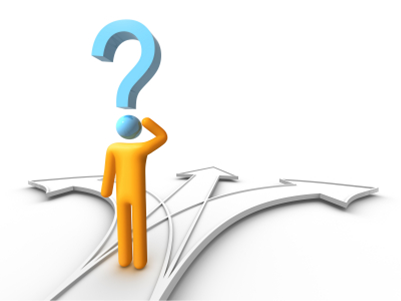  https://imzo.gov.ua/psyholohichnyj-suprovid-ta-sotsialno-pedahohichna-robota/proforiientatsiyna-robota/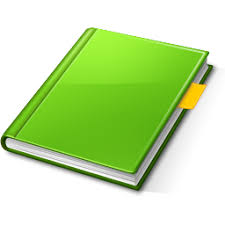 Інформаційна база професійного інструментарію фахівців психологічної служби системи освіти України (корекційні програми)https://docs.google.com/document/d/1jjQzAxFTFXdzVBaYu5OxcpqMz9gxhmtz_IsEJDisfnM/edit